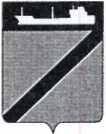 ПОСТАНОВЛЕНИЕАДМИНИСТРАЦИИ ТУАПСИНСКОГО ГОРОДСКОГО ПОСЕЛЕНИЯ               ТУАПСИНСКОГО РАЙОНА от  08.08.2017 г.                                                          		  № 1165г. ТуапсеОб отмене постановления администрации Туапсинского городского поселения Туапсинского района от 10 марта 2015 года № 235 «Об утверждении Порядка урегулирования отдельных вопросов опубликования (обнародования) муниципальных правовых актов, затрагивающих права, свободы, обязанности человека и гражданина и иной информацииВ соответствии с Федеральным законом от 06 октября 2003 года              № 131-ФЗ «Об общих принципах организации местного самоуправления в Российской Федерации», Уставом Туапсинского городского поселения Туапсинского района, Законом  Краснодарского края от 07 июня  2004 года № 717-КЗ «О местном самоуправлении в Краснодарском крае», учитывая протест Туапсинской  межрайонной  прокуратуры  от  27 июля 2017 года                      № 7-02-2017,   п о с т а н о в л я ю :1.  Постановление администрации Туапсинского городского поселения Туапсинского района от 10 марта 2015 года № 235 «Об утверждении Порядка урегулирования отдельных вопросов опубликования (обнародования) муниципальных правовых актов, затрагивающих права, свободы, обязанности человека и гражданина и иной информации» - отменить.2. Отделу  юридического обеспечения по взаимодействию с представительным     органом,   организации работы с обращениями граждан, общественностью  и  СМИ  администрации Туапсинского городского поселения   Туапсинского   района    (Дроботова)     разместить   настоящее постановление на официальном сайте администрации Туапсинского городского поселения в информационно-телекоммуникационной сети «Интернет».3.   Сектору по документообороту управления делами администрации Туапсинского городского поселения (Деточкина) обнародовать настоящее постановление в установленном порядке.4.   Постановление вступает в силу со дня его обнародования.Глава Туапсинскогогородского поселенияТуапсинского района								   А.В. Чехов